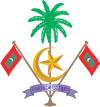 މިނިސްޓްރީ އޮފް ހެލްތުމާލެސިޓީ، ދިވެހިރާއްޖެބީލަން ފޮތްޕްރޮޖެކްޓްގެ ނަން: ޏ. ފުވައްމުލަށް ހޮސްޕިޓަލުގެ ހޮސްޕިޓަލް ވޯޑް އޭރިޔާގައި ވީއާރުވީ/ވީއާރު.އެފް އެއަރ ކޮންޑިޝަން ސިސްޓަމަށް ހަރުކުރުން.ޕްރޮޖެކްޓް ނަންބަރ: 	MOH-23/2022/NCB/62    އިއުލާން ނަންބަރ:  	(IUL)23-AP/23/2022/332 17 ޖުލައި 2022ފިހުރިސްތުސެކްޝަން	 1:	ބީލަމާއި ގުޅޭ މުހިއްމު ތާރިޚްތަކާއި ރެފަރެންސްތައްސެންޝަން	 2:	ބީލަން ހުށަހަޅުއްވާ ފަރާތްތަކަށް ދެވޭ އިރުޝާދުސެންޝަން	 3:	ބީލަން ޙާޞިލުކުރާނެ ފަރާތެއް ހޮވުމުގައި ބަލާ ޕޮއިންޓް ދޭނޭ މިންގަނޑުތައްސެންޝަން	 4:	ޖަދުވަލުތައް			ޖަދުވަލުތައް	 1: ބީލަން ފޯމް			ޖަދުވަލުތައް	 2: މާލީ ތަނަވަސްކަމާއި ބެހޭ މަޢުލޫމާތު			ޖަދުވަލުތައް	 3: ފާއިތުވި 3 (ތިނެއް) އަހަރުގެ ތެރޭގައި ކޮށްފައިވާ ގުޅުންހުރި މަސައްކަތްތައް			ޖަދުވަލުތައް	 4: ބިޑް ސެކިއުރިޓީޖަދުވަލުތައް	 5: ޕާރފޯމަންޓް ގެރެންޓީޖަދުވަލުތައް	 6: އެޑްވާންސް ޕޭމަންޓް ގެރެންޓީޖަދުވަލުތައް	 7: ބިލް އޮފް ކްއަންޓިޓީސްޖަދުވަލުތައް	 8: ކުރެހުންތައްސެކްޝަން: 01ބީލަމާއި ގުޅޭ މުހިއްމު ތާރިޚްތަކާއި ރެފަރެންސްތައްސެކްޝަން: 02ބީލަން ހުށަހަޅުއްވާ ފަރާތްތަކަށް ދެވޭ އިރުޝާދު.ބީލަމާއި ބެހޭ މަޢުލޫމާތު:އަންދާސީ ހިސާބު ހުށަހަޅުއްވަން ވަޑައިގަންނަވާ ފަރާތްތަކުން އަންދާސީ ހިސާބު ހުށަހަޅުއްވަން ކަނޑައެޅިފައިވާ ވަގުތަށް ހާޒިރުވެވަޑައިގަންނަވަންވާނެއެވެ. އަދި އަންދާސީ ހިސާބު ހުށަހަޅުއްވަން ވާނީ ބަންދުކުރެވިފައިވާ ސިޓީ އުރައެއްގައެވެ. ގަޑިއަށް ވަޑައިނުގަންނަވާ ބޭފުޅުންނަށް އަންދާސީ ހިސާބު ހުށަހެޅުމަށް ފުރުސަތެއް ނުދެވޭނެއެވެ.ޓެންޑަރ ޑޮކިޔުމެންޓުގެ ހުރިހާ ގަޑެއްގައި ތައްގަޑު ޖަހާ ސޮއި ކޮށްފައި ހުންނަން ވާނެއެވެ. އަދި ޓެންޑަރ ޑޮކިޔުމެންޓުގެ ހުރިހާ ގަޑެއްގައި ޞަފްޙާ ނަންބަރ ތަރުތީބުން ޖަހާފައި ހުންނަން ވާނެއެވެ. ޓެންޑަރ ޑޮކިޔުމެންޓް ކޮމްޕައިލް ކޮށްފައި އޮންނަ އިރު އޮންނަންވާނީ ބައިންޑް ކޮށް ނުވަތަ ގަނޑުތައް ނުނެއްޓޭނެ ގޮތަށް ހެދިފައެވެ.މިޕްރޮޖެކްޓަށް ކޮންޓްރެކްޓަރ ހުށަހަޅުއްވާ ވީ.އާރު.ވީ/ވީ.އާރު.އެފް އެއަރ ކޮންޑިޝަން، ފްރެޝް އެއަރ ސިސްޓަމް ގެ ޓެކްނިކަލް ސްޕެސިފިކޭޝަން (ބްރޭންޑް އަދި މޮޑެލް އެގޭ ގޮތަށް) ބިޑް ޑޮކިޔުމެންޓާއެކު ހުށަހަޅުއްވަން ވާނެއެވެ. މި ސްޕެސިފިކޭޝަންސް ތަކަކީ މެނުފެކްޗަރ ގެ ސްޕެސިފިކޭޝަންސް ތަކަށް ވާން ޖެހޭނެއެވެ. އަދި އެއަރ ކޮންޑިޝަން ސިސްޓަމާއި، ފްރެޝް އެއަރ ސިސްޓަމަކީ އެއް ބްރޭންޑެއްގެ ތަކެތި ކަމުގައި ވާން ވާނެއެވެ.މި ޕްރޮޖެކްޓުގައި ބޭނުން ކުރުމަށް ކޮންޓްރެކްޓަރ ހުށަހަޅުއްވާ ތަކެތީގެ ޓެކްނިކަލް ސްޕެސިފިކޭޝަންސް ތަކަކީ ބިޑް ޑޮކިޔުމެންޓުގައި ބަޔާން ކޮށްފައިވާ ސްޕެސިފިކޭޝަނަށް ފެތޭ ތަކެތި ކަމުގައި ވާންވާނެއެވެ. މި ސްޕްސިފިކޭޝަނަށް ނުފެތޭ ބިޑްތައް އިވެލުއޭޝަން ގައި ބައިވެރި ނުކުރެވޭނެއެވެ. އަދި ކޮންމެ ކޮންމެ ކޮންޓްރްޓަކަށް ވެސް ހުށަހެޅޭނީ އެއް އޮޕްޝަނެވެ.މި ޕްރޮޖެކްޓަށް ބިޑް ސެކިޔުރިޓީގެ ގޮތުގައި 27,900.00 ( ހަތާވީސް ހާސް ނުވަސަތޭކަ) ރުފިޔާ ގެ ބިޑް ސެކިޔުރިޓީ / އިންޝުއަރެންސް ބޮންޑެއް ހުށަހަޅަން ވާނެއެވެ. މި ސެކިޔުރިޓީ ވާންވާނީ ދިވެހިރާއްޖޭގައި ޤާއިމް ވެފައިވާ ބޭންކަކުން ނުވަތަ ފައިނޭންޝިއަލް އިންސްޓްޓިޔުޓަކުން މި ޕްރޮޖެކްޓަކަށް ދޫކޮށްފައިވާ ގެރެންޓީ އަކަށެވެ. ބިޑް ސެކިޔުރިޓީ ހުށަހަޅުއްވަން ވާނީ މިއާއި އެކު ގައިވާ ބިޑް ސެކިޔުރިޓީ ފޯމެޓަށެވެ. އަދި ބިޑާއި އެކު ބިޑް ސެކިޔުރިޓީ ހުށަހަޅުއްވާފައި ނުވާނަމަ އެބިޑެއް ބާޠިލް ވާނެއެވެ. ބިޑް ސެކިޔުރިޓީގެ މުއްދަތަކީ ބިޑް ހުޅުވާ ތާރީޚުން ފެށިގެން 120 (ސަތޭކަ ވިހި) ދުވަހެވެ. ބިޑް ސެކިޔުރިޓީ އަނބުރާ ދޫކުރުމަށް ހަމަޖެހިފައި ވަނީ ކޮންޓްރެކްޓް އެވާރޑް ކުރުމުންނެވެ. އަދި ބިޑް އެވާރޑް ކުރެވޭ ފަރާތަށް ބިޑް ސެކިޔުރިޓީ ދޫކުރެވޭނީ ޕާރފޯރމަންސް ސެކިޔުރިޓީ ހުށަހެޅުމުންނެވެ.ބިޑް އެވާރޑް ކުރާ ފަރާތުން ޕްރޮޖެކްޓް އަގުގެ 5 އިންސައްތައިގެ ޕާރފޯމަންސް ސެކިޔުރިޓީ އެއް ހުށަހަޅުއްވަން ވާނެއެވެ. މި ސެކިޔުރިޓީ ވާންވާނީ ދިވެހިރާއްޖޭގައި ޤާއިމް ވެފައިވާ ބޭންކަކުން ނުވަތަ ފައިނޭންޝިއަލް އިންސްޓްޓިޔުޓަކުން މި ޕްރޮޖެކްޓަކަށް ދޫކޮށްފައިވާ ގެރެންޓީ އަކަށް އަކަށެވެ. ޕާރފޯމަންސް ސެކިޔުރިޓީ ހުށަހަޅުއްވަން ވާނީ މިއާއިއެކު ގައިވާ ޕާރފޯރމަންސް ސެކިޔުރިޓީ ފޯމެޓަށެވެ. މިނޫން ފޯމެޓަކަށް ހުށަހަޅާ ޕާރފޯމަންސް ސެކިޔުރިޓީ ބަލައިނުގަނެވޭއެވެ.އެޑްވާންސް ޕޭމަންޓުގެ ގޮތުގައި ކޮންޓްރެކްޓް އަދަދުގެ 15 އިން ސައްތަ ދޫކުރެވޭނެއެވެ. މިފައިސާ ދޫކުރެވޭނީ އެޑްވާންސް ޕޭމަންޓް ގެރެންޓީ ހުށަހެޅުމުންނެވެ. މިގެރެންޓީ ވާން ޖެހޭނީ  ދިވެހިރާއްޖޭގައި ޤާއިމް ވެފައިވާ ބޭންކަކުން ނުވަތަ ފައިނޭންޝިއަލް އިންސްޓްޓިޔުޓަކުން މި ޕްރޮޖެކްޓަކަށް ދޫކޮށްފައިވާ ގެރެންޓީ އަކަށެވެ. އެޑްވާންސް ޕޭމަންޓް ސެކިޔުރިޓީ ހުށަހަޅުއްވަން ވާނީ މިއާއި އެކު ގައިވާ އެޑްވާންސް ޕޭމަންޓް ސެކިޔުރިޓީ ފޯމެޓަށެވެ. މިނޫން ފޯމެޓަކަށް ހުށަހަޅާ އެޑްވާންސް ޕޭމަންޓް ސެކިޔުރިޓީ ބަލައިނުގަނެވޭއެވެ. ބިޑްތައް ހުންނަން ވާނީ ބަންދު ކުރެވިފައިވާ ސިޓީ އުރައެއްގައެވެ. އަދި ސިޓީ އުރައިގެ ބޭރުގައި ޕްރޮޖެކްޓުގެ ނަން ޖަހާފައި އޮންނަން ވާނެއެވެ. ކޮންޓްރެކްޓަރ އަގު ހުށަހަޅުއްވާ އިރު ޖީ.އެސްޓީ އަށްވާ ފައިސާ ހިމަނަން ވާނެއެވެ. ކޮންޓްރެކްޓަރ ހުށަހަޅުއްވާފައިވާ އަގުގެ އިތުރަށް ޖީ.އެސް.ޓީ އެއް ނުދެވޭނެ އެވެ. ޖީ.އެސް.ޓީ ރަޖިސްޓްރީގެ ކޮޕީ ހުށަނާޅާނަމަ އަދި ޖީ.އެސްޓީ އަށް ރަޖިސްޓްރީ ކޮއްފައި ނުވާނަމަ ކޮންޓްރެކްޓަރ ހުށަހަޅުއްވާފައިވާ އަގުން ޖީ.އެސް.ޓީ އަށްވާ ފައިސާ ކެނޑޭނެ އެވެ.މަތީގައި ދެންނެވިފައިވާ ޕޮއިންޓް ދިނުމަށް ބޭނުންވާ ޑޮކިޔުމެންޓް ތައް ކޮންޓްރެކްޓަރ ހުށަހަޅުއްވަން ވާނެއެވެ. ޕޮއިންޓް ދެވޭނީ ހުށަހަޅުއްވާފައިވާ ޑޮކިޔުމެންޓް ތަކަށެވެ. އަދި ޑޮކިޔުމެންޓް ހުށަހަޅުއްވާފައި ނުވާނަމަ އެފަރާތް ތަކަށް އެއައިޓަމަކަށް ޕޮއިންޓް ނުލިބޭނެ އެވެ.ބިޑް ހުށަހެޅުއްވޭނެ ފަރާތްތައް:އަންދާސީ ހިސާބު ހުށަހަޅުއްވަން ވާނީ ވިޔަފާރި ރަޖިސްޓްރީ ކުރުމާއި ބެހޭ ޤާނޫނު ނަންބަރ: 18/2014 ގެ 4 ވަނަ މާއްދާގައި ބަޔާން ކޮށްފައިވާ ގޮތުގެ މަތިން މިނިސްޓްރީ އޮފް އިކޮނޮމިކް ޑިވެލޮޕްމަންޓުގައި ރަޖިސްޓްރީ ކޮށްފައިވާ ފަރާތް ތަކަށެވެ. ބީލަން ހުށަހަޅާ ފަރާތުން ހުށަހަޅަންޖެހޭ ލިޔުންތައްކޮންޓްރެކްޓަރ ހުށަހަޅުއްވާފައިވާ ޑޮކިޔުމެންޓް ތައް ޗެކް ކުރާއިރު ޑޮކިޔުމެންޓެއް ނުވަތަ ޑޮކިޔުމެންޓް ތަކެއް ޞައްޙަ ނޫން ކަމަށް ސާބިތު ވެއްޖެނަމަ އެ ފަރާތެއްގެ ބިޑް ބާޠިލް ކުރެވޭނެ އެވެ.ޓެކްނިކަލް ސްޕެސިފިކޭޝަންސްތައް ބާލާނެ މިންގަނޑުމަސައްކަތުގެ ތަފްސީލްގައި ބަޔާންކޮށްފައިވާ މިންގަޑުތަކާއި، ސްޓޭންޑަރޑްތަކަށް ފެތޭ ސިސްޓަމްތައް ހުށައެޅުއްވުމާއެކު ސިސްޓަމްތަކުގެ ސްޕެސިފިކޭޝަންތަކާއި މަސައްކަތުގެ ބަޔާނުގައި ފާހަގަކޮށްފައިވާ މިންގަނޑުތައް އެސެސްކުރެވޭނެ ސިސްޓަމް ޑޭޓާ ޝީޓްތައް ހުށައަޅުއްވަން ވާނެއެވެ. އަދި މިގޮތުން ހުށައަޅުއްވާ ސްޕެސިފިކޭޝަންތަކާއި ޑޭޓާ ޝީޓްތަކަކީ މެނުފެކްޗަރަރގެ ލިޔުންތައް ކަމުގައި ވާންވާނެއެވެ. ޓެކްނިކަލް ސްޕެސިފިކޭޝަންއަށް ބޭނުންވާ މައުލޫމާތު ނުހިމެނޭ ބިޑްތަކާއި މަސައްކަތުގެ ބަޔާނުގައިވާ ރިކްއަރމެންޓަށް ނުފެތޭ ސިސްޓަމްތަކަށް ހުށަހަޅުއްވާ ފަރާތްތަކުގެ ބިޑްތައް ބާތިލް ކުރުމުގެ އިހްތިޔާރު ޓެންޑަރ ކޮމިޓީއަށް ލިބިގެންވެއެވެ. -------------------------------------ސެކްޝަން: 03ބީލަން ޙާޞިލުކުރާނެ ފަރާތެއް ހޮވުމުގައި ބަލާ ޕޮއިންޓް ދޭނޭ މިންގަނޑުތައްއަގަށް ޕޮއިންޓް ދޭނެގޮތްއެންމެ ކުޑައަގު ހުށަހަޅާފައިވާ ފަރާތަކަށް ލިބޭނީ 40 ޕޮއިންޓް އެވެ.  ( މިގޮތުން ޕޮއިންޓް ދެވޭނީ އެންމެ ކުޑަ އަގެއް ހުށަހަޅާ ފަރާތަކަށް އެންމެ މަތީ ޕޮއިންޓް ދިނުމައްފަހު އެއަށްފަހު ޕޮއިންޓް ދެވޭނީ ރޭޝިއޯ އިންނެވެ.)މުއްދަތަށް ޕޮއިންޓް ދޭނެގޮތްމި ޕްރޮޖެކްޓަށް ހުށަހެޅޭނެ އެންމެ ކުރު މުއްދަތަކީ ޖުމްލަ 120 (ސަތޭކަ ވިހި) ދުވަހެވެ. މި މުއްދަތަކީ ޕްރޮޖެކްޓް ސޮއި ކުރާ ތާރީޚުން ފެށިގެން ޕްރޮޖެކްޓް ނިންމުމާއި ހަމަޔަށް ހިނގާ މުއްދަތެވެ. މި މުއްދަތަށް ވުރެ ކުރުމުއްދަތެއް ހުށަހަޅާ ފަރާތް ތަކުގެ ބިޑްތަށް ބާޠިލް ވާނެއެވެ. މިއަށްވުރެ ދިގު މުއްދަތެއްވެސް ކޮންޓްރެކްޓަރ ހުށަހެޅިދާނެއެވެ.އެންމެ ކުރު މުއްދަތު ހުށަހަޅާފައިވާ ފަރާތަކަށް ލިބޭނީ 10 ޕޮއިންޓް އެވެ. ( މިގޮތުން ޕޮއިންޓް ދެވޭނީ އެންމެ ކުރު މުއްދަތެއް ހުށަހަޅާ ފަރާތަކަށް އެންމެ މަތީ ޕޮއިންޓް ދިނުމައްފަހު އެއަށްފަހު ޕޮއިންޓް ދެވޭނީ ރޭޝިއޯ އިންނެވެ.)އެކްސްޕީރިއަންސްއަށް ޕޮއިންޓް ދޭނެ ގޮތް،އެކްސްޕީރިއަންސް ކަމުގައި ބަލާނީ ސެންޓްރަލް އެއަރ ކޮންޑިޝަން ވީ.އާރުވީ/ވީ.އާރު.އެފް ސަޕްލައި ކޮށް އިންސްޓޯލް ކުރުމުގެ މަސައްކަތް ކާމިޔާބުކަމާއެކު ނިންމާފައިވާ ކަމަށް މަސައްކަތް ހަވާކު ކުރިފަރާތުން ދިފައިވާ ލިޔުންތަކަށެވެ. މިގޮތުން ޕޮއިންޓް ދެވޭނީ ތިރީގައިވާ މިވާ ގޮތަށެވެ. އަދި 50،000.00ރ އިން ދަށުގެ މަސައްކަތްތަކަށް ޕޮއިންޓެއް ނުދެވޭނެއެވެ.އޮތޮރައިޒްޑް ޑިސްޓްރިބިއުޓަރ ލިޔުންމަށް ޕޮއިންޓްދެވޭނެ މިންގަނޑުތައް:ކޮންޓްރެކްޓައަކީ ބިޑަށް އަގު ހުށައަޅުއްވާ ބްރޭންޑްގެ އޮތޮރައިޒްޑް ޑިސްޓްރިބިއުޓަރ/ޑީލަރ އެއްކަމަށް މެނުފެކްޗަރަރ ދީފައިވާ މުއްދަތު ހަމަނުވާ ލިޔުމަށް ކަންޑްއެޅިފައިވާ ޕޮއިންޓް ދެވޭނެއެވެ. އަދި 1 (އެކެއް) ބްރޭންޑަށްވުރެ ގިނަ ބްރޭންޑްގެ ސިސްޓަމްތައް ހުށައަޅުއްވާނަމަ އެ ބްރޭންޑްތަކުގެވެސް އޮތޮރައިޒްޑް ޑިސްޓްރިބިއުޓަރ/ޑީލަރ އެއްކަމަށް މެނުފެކްޗަރަރ ދީފައިވާ މުއްދަތު ހަމަނުވާ ލިޔުން ހުށައަޅުއްވަން ވާނެއެވެ. އަދި މި ލިޔުން ހުށަނާޅުއްވާ ފަރާތްތަކުގެ ބީލަން ބާތިލް ވާނެއެވެ.ފައިނޭންސް އަށް ޕޮއިންޓް ދޭނެ ގޮތްޕްރޮޖެކްޓް އެވާރޑް ކުރުމުގައި ދައުލަތުގެ އޮފީސް ތަކުން ކުރިޔަށް ގެންދާ ބީލަން ތަކުގައި ސަރަޙައްދަށް ނިސްބަތްވާ ބީލަން ވެރިންނަށް އިސްކަން ދިނުމުގެ އުސޫލް ( ދިވެހި ސަރުކާރުގެ ގެޒެޓް ގެ ވޮލިޔުމް 50 ޢަދަދު 34، 10 ފެބްރުއަރީ 2021) އަށް ޢަމަލު ކުރެވޭނެ އެވެ.-------------------------------------ސެކްޝަން: 04ޖަދުވަލުތައްޖަދުވަލު- 01: ބީލަން ފޯމްބީލަން ފޯރމް	މިނިސްޓަރ އޮފް ހެލްތަށް.ޕްރޮޖެކްޓުގެ ނަން: ޏ. ފުވައްމުލައް ހޮސްޕިޓަލުގެ ވޯޑް އޭރިޔާގައި ވީ.އާރު.ވީ/ވީ.އާރު.އެފް އެއަރ ކޮންޑިޝަން ހަރުކުރުން.މިނިސްޓްރީ އޮފް ހެލްތު ގެ ފަރާތުން މަތީގައި ދެންނެވިފައިވާ ޕްރޮޖެކްޓުގެ މަސައްކަތް ކުރުމާއި ބެހޭގޮތުން ތައްޔާރުކޮށްފައިވާ ކުރެހުން ތަކާއި، ބިލް އޮފް ކުއަންޓިޓީ އަށާއި، ޓެކްނިކަލް ސްޕެސިފިކޭޝަންސް އާއި، މަސައްކަތް ކުރަންޖެހޭ ގޮތާއި، މަސައްކަތް ކުރަންޖެހޭ ތަން ވަރަށް ރަގަޅަށް ބެލުމައްފަހު އެ މަސައްކަތް ތިރީގައި ވާ މައުލޫމާތާއި އެއްގޮތަށް ކޮށްދީ ނިންމުމަށް އެއްބަސް ވަމެވެ. (މަސައްކަތް ކުރާ ފަރާތުގެ ނަން) --- ----- ----- ---- ----- ---- ----- --- ----- ------- ----- ----- ---- ----- ---- ----- ހުށަހަޅާ އަގު (ހިސާބު އަކުރުން) ----- ------------ ---- -------------------- ---- ------------- ------------ ---- ------------ހުށަހަޅާ އަގު (ލިޔުމުން) ----- ------------ ---- -------------------- ---- ------------- ---- -------------------- ---- -------މި މަސައްކަތުގެ މައިގަޑު ކަންތައްތައް ތިރީގައިމިވާ ގޮތަށް ހަމަޖައްސަން އަޅުގަޑު އެއްބަސް ވަމެވެ.ހ. ސައިޓުގެ މަސައްކަތް ފެށުމުގެ މުއްދަތު (މޮބިލައިޒޭޝަން ޕީރިއަޑް):	އެގްރިމެންޓުގައި ސޮއިކުރާ ދުވަހުން ފެށިގެން ---------- ދުވަސް ( ކަލަންޑަރ ޑޭސް)ށ. މަސައްކަތް ނިންމުމުގެ މުއްދަތު:	ސައިޓުގައި މަސައްކަތް ފެށުމުގެ މުއްދަތުގެ ފަހުން ------------  ދުވަސް ( ކަލަންޑަރ ޑޭސް). މަސައްކަތުގެ ޖުމްލަ މުއްދަތު ކަމުގައި ބަލާނީ ސައިޓުގައި މަސައްކަތް ފެށުމުގެ މުއްދަތާއި، މަސައްކަތް ނިންމުމުގެ މުއްދަތު (ހ އަދި ށ) އެއްކުރުމުން އަންނަ ޖުމްލަ މުއްދަތެވެ.ނ. އެޑްވާންސް ޕޭމަންޓް:	ޕްރޮޖެކްޓް އަގުގެ %15 (ފަނަރަ ޕަސެންޓް) ރ. ރިޓެންޝަން:	ކޮންޓްރެކްޓް އަގުގެ %5 (ފަހެއް ޕަސެންޓް)ބ. ޕާރފޯމަންސް ސެކިޔުރިޓީ:	ކޮންޓްރެކްޓް އަގުގެ %5 (ފަހެއް ޕަސެންޓް)މިބީލަން ހުށަހަޅާތާ 120 ދުވަސް ހަމަވަންދެން މި ބީލަން ޤަބޫލް ކޮށް އެއާއި އެއްގޮތަށް ޢަމަލު ކުރުމަށް އަޅުގަޑު އެއްބަސްވަމެވެ. އެ މުއްދަތުގެ ތެރޭގައި މި މަސައްކަތުގެ އެއްބަސްވުމުގައި ސޮއި ކުރުމަށް މިނިސްޓްރީ އޮފް ހެލްތުން އެދިވަޑައިގެންފިނަމަ އެދިވަޑައިގަންނަވާ ތާރީޚެއްގައި މަސައްކަތު އެއްބަސްވުމުގައި ސޮއިކޮށް މަސައްކަތު އެއްބަސްވުމާއި އެއްގޮތަށް ކޮށް ނިންމުމަށް އެއްބަސް ވަމެވެ.މި ބީލަން ތައްޔާރު ކުރުމުގައި ކޮންސަލްޓެންޓް ނޫނީ ވެރިފަރާތް ނޫނީ ޑޮކިޔުމެންޓް ތައްޔާރުކުރި ފަރާތާ އަދި މިނޫނަސް މިއާއި ގުޅުންހުރި އެއްވެސް ފަރާތެއްގެ އެހީއެއް ސީދާކޮށް އަދި ނުސީދާކޮށްވެސް ހޯދިފައެއް ނުވާނެއެވެ. މަތީގައި ދެންނެވިފައިވާ ފަރާތެއްގެ އެހީ ހޯދާފައިވާކަން ސާބިތުވެއްޖެނަމަ މި ބީލަން ބާޠިލް ކުރުމާއި މެދު އަޅުގަޑުގެ އެއްވެސް އިޢުތިރާޟެއް ނެތެވެ.މިމަސައްކަތަށް އަގު ހުށަހެޅިފައި ވަނީ މަސައްކަތް ކުރަންޖެހޭ ތަނާއި، މަސައްކަތް ކުރަން ޖެހޭ ގޮތާއި، މަސައްކަތް ކުރާ ސައިޓަށް ތަކެތި ގެންދިޔުމާއި، މަސައްކަތަށް ބޭނުންކުރާ މެޓީރިއަލްސް ތަކުގެ މަޢުލޫމާތު ވަރަށް ރަަގަޅަށް ބެލުމަށްފަހު ކުރެހުން ތަކާއި، ބިލް އޮފް ކުއަންޓިޓީ އާއި އެއްގޮތަށް މަސައްކަތް ކުރެވޭނެ އަގެވެ.  އަދި މަސައްކަތް ނިންމޭނެ މުއްދަތު ހުށަހަޅާފައި ވަނީ ވެސް މަތީގައި ދެންނެވިފައިވާ ހުރިހާ ކަމަކަށް ރިޢާޔަތް ކުރުމަށްފަހު ގައެވެ.ސޮއި: --------- ----------- -------- --- ------ނަން: --------- ----------- -------- --- ------މަޤާމް:--------- ----------- -------- --- ------ތާރީޚް: --------- ----------- -------- --- ------ނޯޓް:އަންދާސީ ހިސާބު ހުށަހަޅުއްވާއިރު ހުރިހާ ފަރާތް ތަކުންވެސް މި ފޯރމް ގައި ނުފުރާހުރި ހުރިހާ ބައެއް( ----------- ) ފުރަން ވާނެއެވެ.-------------------------------------ޖަދުވަލު- 02: މާލީ ތަނަވަސްކަމާއި ބެހޭ މަޢުލޫމާތުނޯޓް: މި ފޯމްގައި ބަޔާންކުރާ މައުލޫމާތުތަކާއި އެއްގޮތައް ފައިނޭންޝިއަލް އަށް ޕޮއިންޓް ދިނުމަށް ބޭނުންވާ ލިޔުންތައް ހުށައަޅުއްވަންވާނެއެވެ.ޖަދުވަލު- 03: ފާއިތުވި 3 (ތިނެއް) އަހަރުގެ ތެރޭގައި ކޮށްފައިވާ ގުޅުންހުރި މަސައްކަތްތައްޖަދުވަލު- 04: ބިޑް ސެކިއުރިޓީForm of Bid Security (Bank Guarantee)The Issuing Bank shall fill in this Bank Guarantee Form in accordance with the instructions indicated.………………………………… {Bank’s Name, and Address of Issuing Branch or Office}Beneficiary:  					 {Name and Address of Employer}Date:  TENDER GUARANTEE No.: __________________________ We have been informed that __________________________ {name of the Tenderer} (hereinafter called "the Tenderer") has submitted to you its Tender dated ___________ (hereinafter called "the Tender") for the execution of ________________ {name of contract} under Invitation for Tenders No. ___________  (“the IFB”). Furthermore, we understand that, according to your conditions, Tenders must be supported by a Tender guarantee.At the request of the Tenderer, we ____________________ {name of Bank} hereby irrevocably undertake to pay you any sum or sums not exceeding in total an amount of ___________ [amount in figures] (____________) [amount in words] upon receipt by us of your first demand in writing accompanied by a written statement stating that the Tenderer is in breach of its obligation(s) under the Tender conditions, because the Tenderer:(a) 	has withdrawn its Tender during the period of Tender validity specified by the Tenderer in the Form of Tender; or(b) 	having been notified of the acceptance of its Tender by the Employer during the period of Tender validity, (i) fails or refuses to execute the Contract Form, if required, or (ii) fails or refuses to furnish the performance security, in accordance with the ITB.This guarantee will expire: (a) if the Tenderer is the successful Tenderer, upon our receipt of copies of the contract signed by the Tenderer and the performance security issued to you upon the instruction of the Tenderer; and (b) if the Tenderer is not the successful Tenderer, upon the earlier of (i) our receipt of a copy your notification to the Tenderer of the name of the successful Tenderer; or (ii) {insert date}twenty-eight days after the expiration of the Tenderer’s Tender.Consequently, any demand for payment under this guarantee must be received by us at the office on or before that date.This guarantee is subject to the Uniform Rules for Demand Guarantees, ICC Publication No. 458[signature(s]ޖަދުވަލު- 05: ޕާރފޯމަންޓް ގެރެންޓީForm of Performance Bank Guarantee[The issuing bank, as requested by the successful Contractor, shall fill in this form in accordance with the instructions indicated]  Date: [insert date (as day, month, and year)]Title of the procurement:  [Insert general title of the procurement]Procurement Reference No: [insert reference]Bank’s Branch or Office: [insert complete name of Guarantor] Beneficiary: [insert complete name of Employer/Procuring Entity]Performance Guarantee No: We have been informed that …….. [name of the Contractor], (hereinafter called “the Contractor”) has entered into Contract No. . . . . . [procurement reference number of the Contract]. dated [insert day and month], [insert year], with you, for the execution of ……………….. [name of contract and brief description of Works] (hereinafter called “the Contract”). Furthermore, we understand that, according to the conditions of the Contract, a performance guarantee is required.At the request of the Contractor, we …………………. [name of the Bank] hereby irrevocably undertake to pay you any sum or sums not exceeding in total an amount of ………………………… [name of the currency and amount in figures] 1…. (. . . . . [amount in words]) such sum being payable in the types and proportions of currencies in which the Contract Price is payable, upon receipt by us of your first demand in writing accompanied by a written statement stating that the Contractor is in breach of its obligation(s) under the Contract, without your needing to prove or to show grounds for your demand or the sum specified therein. This guarantee shall expire, no later than the . . . . . day of . . . . . . . . . . , . . . . . .  2, and any demand for payment under it must be received by us at this office on or before that date.  The Guarantor agrees to a one-time extension of this guarantee for a period not to exceed ….[six months][one year], in response to the Employer’s written request for such extension, such request to be presented to the Guarantor before the expiry of the guarantee.This guarantee is subject to the Uniform Rules for Demand Guarantees, ICC Publication No. 458, except that subparagraph (ii) of Sub-article 20(a) is hereby excluded. 
. . . . . . . . . . . . . . . . . . . . . . . . . . . . 
[Seal of Bank and Signature(s)]Note –All italicized text is for guidance on how to prepare this demand guarantee and shall be deleted from the final document.1	The Guarantor shall insert an amount representing the percentage of the Contract Price specified in the Contract and denominated either in the currency(ies) of the Contract or a freely convertible currency acceptable to the Employer.2	Insert the date twenty-eight days after the expected completion date. The Employer should note that in the event of an extension of the time for completion of the Contract, the Employer would need to request an extension of this guarantee from the Guarantor.  Such request must be in writing and must be made prior to the expiration date established in the guarantee.ޖަދުވަލު- 06: އެޑްވާންސް ޕޭމަންޓް ގެރެންޓީForm of Bank Guarantee for Advance Payment[The bank, as requested by the successful Contractor, shall fill in this form in accordance with the instructions indicated.] Date: [insert date (as day, month, and year)]Title of the procurement:  [Insert general title of the procurement]Procurement Reference No: [insert reference][Issuing bank’s letterhead] Beneficiary:	[insert legal name and address of Procuring Entity] ADVANCE PAYMENT GUARANTEE No.: [insert Advance Payment Guarantee no.]Advance Payment Guarantee No: We have been informed that ………. [name of the Contractor] (hereinafter called “the Contractor”) has  entered into Contract No……. [procurement reference number of the Contract],  dated [insert day and month], [insert year] with you, for the execution of …………………….. [name of contract and brief description of Works] (hereinafter called “the Contract”).Furthermore, we understand that, according to the Conditions of the Contract, an advance payment in the sum …….. [name of the currency and amount in figures] 1 (…... [amount in words]) is to be made against an advance payment guarantee.At the request of the Contractor, we ……... [name of the Bank]. hereby irrevocably undertake to pay you any sum or sums not exceeding in total an amount of ……... [name of the currency and amount in figures]* (……. [amount in words]) upon receipt by us of your first demand in writing accompanied by a written statement stating that the Contractor is in breach of its obligation under the Contract because the Contractor used the advance payment for purposes other than the costs of mobilization in respect of the Works. It is a condition for any claim and payment under this guarantee to be made that the advance payment referred to above must have been received by the Contractor on its account number ……….[Contractor’s account number]. at ……... [name and address of the Contractor’s Bank].The maximum amount of this guarantee shall be progressively reduced by the amount of the advance payment repaid by the Contractor as indicated in copies of interim statements or payment certificates which shall be presented to us.  This guarantee shall expire, at the latest, upon our receipt of a copy of the interim payment certificate indicating that eighty (80) percent of the Contract Price has been certified for payment, or on the …... day of ………….. 2, whichever is earlier.  Consequently, any demand for payment under this guarantee must be received by us at this office on or before that date. The Guarantor agrees to a one-time extension of this guarantee for a period not to exceed [six months][one year], in response to the Employer’s written request for such extension, such request to be presented to the Guarantor before the expiry of the guarantee.This guarantee is subject to the Uniform Rules for Demand Guarantees, ICC Publication No. 458.
. . . . . . . . . . . . . . [Seal of Bank and Signature(s)] . . . . . . . . . . . ... Note –All italicized text is for guidance in preparing this demand guarantee and shall be deleted from the final document.1	The Guarantor shall insert an amount representing the amount of the advance payment denominated either in the currency(ies) of the advance payment as specified in the Contract, or in a freely convertible currency acceptable to the Employer.2	Insert the expected expiration date of the Time for Completion.  The Employer should note that in the event of an extension of the time for completion of the Contract, the Employer would need to request an extension of this guarantee from the Guarantor.  Such request must be in writing and must be made prior to the expiration date established in the guaranteeޖަދުވަލު- 06: ބިލް އޮފް ކްއަންޓިޓީސް(އެނެކްސް ކުރެވިފައި)ޖަދުވަލު- 07: ކުރެހުންތައް(އެނެކްސް ކުރެވިފައި)ބީލަމާއި ގުޅޭ ރިފަރެންސް އަދި ތާރީޚްތައްރިފަރަންސް ނަންބަރުބީލަން ހުށަހެޅުމަށް ރަޖިސްޓްރީކުރުން: (އިއުލާނުގައިވާ ލިންކް މެދުވެރިކޮށް ފޯމް ހުށަހެޅުމުން ރަޖިސްޓްރީކުރެވޭނެ)ތަން: މިނިސްޓްރީ އޮފް ހެލްތްތާރީޚް: އީމެއިލް: tender@health.gov.mvފޯން ނަންބަރ: 332-88891.1ޕްރީ ބިޑް މީޓިންގ އޮންނާނެ ތަނާއި ތާރީޚް:ތަން: ތާރީޚް: ދުވަސް: ގަޑި: 1.2މަޢުލޫމާތު ސާފުކުރުމަށް ލިޔުންތައް ފޮނުވަންވީ އެޑްރެސް:ތަން: މިނިސްޓްރީ އޮފް ހެލްތްތާރީޚް: އީމެއިލް: tender@health.gov.mvފޯން ނަންބަރ: 332-88891.3ބީލަން ހުށަހަޅަންވީ ސުންގަޑި:ތަން: މިނިސްޓްރީ އޮފް ހެލްތްތާރީޚް: ގަޑި: 1.4ބީލަންތައް ވަޒަންކުރާނެ މިންގަނޑު ސެކްޝަން 3 ގައި އެވަނީއެވެ.1.6#ހުށަހަޅަންޖެހޭ ލިޔުންތައްބީލަން ހުށަހަޅާއިރު ތިރީގައިމިވާ މަޢުލޫމާތު އަދި ލިޔުމެއް އަދި ލިޔުންތައް މަދު ނުވަތަ ނެތްނަމަ ޑިސްކޮލިފައި ކުރެވޭނެއެވެ. ބީލަން ހުށަހަޅާއިރު ތިރީގައިމިވާ މަޢުލޫމާތު އަދި ލިޔުމެއް އަދި ލިޔުންތައް މަދު ނުވަތަ ނެތްނަމަ ޑިސްކޮލިފައި ކުރެވޭނެއެވެ. ބީލަން ހުށަހަޅާއިރު ތިރީގައިމިވާ މަޢުލޫމާތު އަދި ލިޔުމެއް އަދި ލިޔުންތައް މަދު ނުވަތަ ނެތްނަމަ ޑިސްކޮލިފައި ކުރެވޭނެއެވެ. 1ބީލަން ހުށަހަޅާ ފޯމް (ސެކްޝަން 04- ޖަދުވަލު 1)(ޓެންޑަރ ޑޮކިޔުމެންޓާއި އެކު ބީލަން ފޯމް ހިމަނާފައިވާނަމަ ބީލަން ފޯމްގައި ފުރަން ކަޑައެޅިފައިވާ ހުރިހާ ތަނެއް ފުރުމަށްފަހު ހުށަހަޅުއްވަން ވާނެއެވެ.) މީގެ ތެރޭގައި ބީލަން ހުށަހަޅާ ފަރާތުގެ ނަން، މަސައްކަތުގެ އަގު، މަސައްކަތުގެ މުއްދަތު ( މަސައްކަތް ފެށުމަށް ބޭނުންވާ މުއްދަތާއި، މަސައްކަތް ނިންމުމަށް ބޭނުންވާ މުއްދަތު(، ބިޑް ހުށަތަޅާ ތާރީޚް، ބިޑް ހުށަހަޅާ ފަރާތުގެ ސޮއި، ކުންފުނި ނުވަތަ ވިޔަފާރި އަކުން ނަމަ ސޮއި ކުރާ މީހާގެ މަޤާމާއި، އެތަނެއްގެ ތައްގަޑު ޖަހައި ފުރިހަމަ ކުރައްވަން ވާނެއެވެ.2ބިލް އޮފް ކުއަންޓިޓީ (އެނެސް)ޓެންޑަރ ޑޮކިޔުމެންޓާއި އެކުގައި ހިމެނޭ ބިލް އޮފް ކުއަންޓިޓީ ގައި ހިމެނޭ ހުރިހާ އައިޓަމަކަށް އަގު ހުށަހަޅުއްވަން ވާނެއެވެ. އަދި އަގު ހުށައަޅަންވާނީ ޓެންޑަރ ޑޮކިޔުމެންޓާއި އެކުގައި ހިމެނޭ ބިލް އޮފް ކުއަންޓިޓީއަށެވެ. މި މާއްދާއާއި ޚިލާފުވާ ފަރާތްތަކުގެ  ބީލަން ބާޠިލް ކުރެވޭނެއެވެ.3ކުންފުނި/ޕާޓްނަރޝިޕް/ ކޯޕަރޭޓިވް ސޮސައިޓީ/ އަމިއްލަ ފަރުދުންގެ ވިޔަފާރީގެ ރެޖިސްޓްރީގެ ކޮޕީ 4އެސް.އެމް.އީ ރަޖިސްޓްރޭޝަން ގެ ކޮޕީ.5ބިލް އޮފް ކުއަންޓިޓީ6ހުށަހަޅާ ފަރާތުގެ ޕްރޮފައިލް 7ޖީއެސްޓީ ރެޖިސްޓްރޭޝަން ސެޓްފިކެޓް ކޮޕީ (ޖީ.އެސް.ޓީއަށް ރެޖިސްޓްރީކޮށްފައިވާނަމަ)8ނެޝަނަލް ކޮންޓްރެކްޓަރސް ރަޖިސްޓްރޭޝަން ކޮޕީ: މިރަޖިސްޓްރީ އަކީ މުއްދަތު ހަމަނުވާ އަދި ކެޓަގަރީ ME01 ގައި ރަޖިސްޓްރީ ކޮށްފައިވާ ފަރާތަކަށް ވާން ވާނެއެވެ.9މޯލްޑިވްސް އިންލަންޑް ރެވެނިއު އޮތޯރިޓީން ދޫކުރާ ޓެކްސް ކްލިއަރެންސް ރިޕޯޓްގެ ކޮޕީ (ދޫކުރިފަހުން 3 މަސް ހަމަނުވާ)10ބިޑު ސެކިއުރިޓީ (ބިޑު ސެކިއުރިޓީ ހުށަހަޅަންޖެހޭ ޕްރޮޖެކްޓްތަކަށް)11އޮތޮރައިޒްޑް ޑިސްޓްރިބިއުޓަރ/ޑީލަރ އެއްކަމަށް މެނުފެކްޗަރަރ ދީފައިވާ މުއްދަތު ހަމަނުވާ ލިޔުންބީލަން ހުށަހަޅާއިރު ތިރީގައިމިވާ މަޢުލޫމާތު އަދި ލިޔުމެއް އަދި ލިޔުންތައް މަދު ނުވަތަ ނެތްނަމަ މާރކްސް ނުލިބޭނެއެވެ.ބީލަން ހުށަހަޅާއިރު ތިރީގައިމިވާ މަޢުލޫމާތު އަދި ލިޔުމެއް އަދި ލިޔުންތައް މަދު ނުވަތަ ނެތްނަމަ މާރކްސް ނުލިބޭނެއެވެ.ބީލަން ހުށަހަޅާއިރު ތިރީގައިމިވާ މަޢުލޫމާތު އަދި ލިޔުމެއް އަދި ލިޔުންތައް މަދު ނުވަތަ ނެތްނަމަ މާރކްސް ނުލިބޭނެއެވެ.12ބީލަން ހުށަހަޅާ މަސައްކަތާގުޅުންހުރި މަސައްކަތުގެ ތަޖްރިބާގެ ލިޔުންތައް އަދި ޖަދުވަލު 3 ފުރިހަމަކޮށް ހުށަހަޅާފައި13މާލީ ދަލީލު (ބޭންކް ގެރެންޓީ، ސްޓޭޓްމަންޓް އަދި ކްރެޑިޓް ފެސިލިޓީފަދަ) ގެ ލިޔުންތައް އަދި ޖަދުވަލު 2 ފުރިހަމަކޮށް ހުށަހަޅާފައިބީލަން ހުށަހަޅާއިރު ތިރީގައިމިވާ އިރުޝާދާ އެއްގޮތަށް ބީލަން ހުށަހަޅާފައިނުވާނަމަ ބީލަން ބާތިލް ކުރުމުގެ އިޙްތިޔާރު ބީލަމަށް ހުޅުވާލި ފަރާތަށް ލިބިގެންވެއެވެ.ބީލަން ހުށަހަޅާއިރު ތިރީގައިމިވާ އިރުޝާދާ އެއްގޮތަށް ބީލަން ހުށަހަޅާފައިނުވާނަމަ ބީލަން ބާތިލް ކުރުމުގެ އިޙްތިޔާރު ބީލަމަށް ހުޅުވާލި ފަރާތަށް ލިބިގެންވެއެވެ.ބީލަން ހުށަހަޅާއިރު ތިރީގައިމިވާ އިރުޝާދާ އެއްގޮތަށް ބީލަން ހުށަހަޅާފައިނުވާނަމަ ބީލަން ބާތިލް ކުރުމުގެ އިޙްތިޔާރު ބީލަމަށް ހުޅުވާލި ފަރާތަށް ލިބިގެންވެއެވެ.13މެނުފެކްޗަރަގެ ޓެކްނިކަލް ސްޕެސިފިކޭޝަންސް ތަކާއި ޑޭޓާ ޝީޓްތައް14ޞަފްހާ ނަންބަރު ޖަހާފައި (ކިތައް ޞަފްޙާގެ ތެރެއިން ކިތައްވަނަ  ޞަފްޙާކަން އެނގޭގޮތަށް)15ޞަފްހާތަކުގައި ހުރީ ސޮއިކޮށްފައި 16ބީލަމުގެ ގަނޑުތައް ހުރީ ވަކިނުވާނެހެން ބައިންޑްކޮށް / ހީރަސްޖަހާފައިއެއްބަސްވުމުގައި ސޮއިކުރުމުގެ ކުރިން ހުށަހަޅަންޖެހޭ ލިޔުންތައްއެއްބަސްވުމުގައި ސޮއިކުރުމުގެ ކުރިން ހުށަހަޅަންޖެހޭ ލިޔުންތައްއެއްބަސްވުމުގައި ސޮއިކުރުމުގެ ކުރިން ހުށަހަޅަންޖެހޭ ލިޔުންތައް17ޕްރޮޖެކްޓުގެ ޖުމްލަ އަގުގެ 5 އިން ސައްތައަށްވާ ޕާރފޯމަންސް ސެކިޔުރިޓީހުށަ ހެޅި ފަރާތްއަގުމުއްދަތުއެކްސްޕީރިއަންސްއޮތޮރައިޒްޑް ޑިސްޓްރިބިއުޓަރ ލިޔުންފައިނޭންސްޖުމްލަލިބޭ ޕޮއިންޓް4010251015100މަސައްކަތުގެ އަގުގެ ގިންތިލިބޭ ޕޮއިންޓްގިނަވެގެން މިބަޔަށް ލިބޭ ޕޮއިންޓް500,000.00 ރ އިން ފެށިގެން 1,000,000.00 ރ އާއި ދެމެދުގެ މަސައްކަތް ކޮށްފައިވާ ކަމުގެ ލިޔުމަކަށް5251,000,000.00 ރ އިން ފެށިގެން 1,500,000.00 ރ އާއި ދެމެދުގެ މަސައްކަތް ކޮށްފައިވާ ކަމުގެ ލިޔުމަކަށްމަތީގެ މަސައްކަތް ކޮށްފައިވާ ކަމުގެ ލިޔުމަކަށް10251,500,000.00 ރ އިން މަތީގެ މަސައްކަތް ކޮށްފައިވާ ކަމުގެ ލިޔުމަކަށް1525ކޮންޓްރެކްޓަރގެ ފައިނޭންޝަލް ކެޕޭސިޓީ ބަލާނެ މިންތަނޑުތައްލިބޭ ޕޮއިންޓްގިނަވެގެން މިބަޔަށް ލިބޭ ޕޮއިންޓްހުށަހަޅާފައިވާ އަގަށް ވުރެ 2/1 ފައިނޭންސް ލިބެން ހުރި ކަމަށް ހުށަހަޅާ ލިޔުންތަކަށް ( މިގޮތުން ކުންފުނީގެ ބޭންކް ސްޓޭޓްމަންޓް ފުދޭނެ އެވެ. ނަމަވެސް މި ސްޓޭޓް މަންޓަކީ މި ޕްރޮޖެކްޓް ބިޑް ހުޅުވާ ތާރީޚާއި، ސްޓޭޓްމަންޓް ނަގާ ތާރީޚާއި ދެމެދު 15 ފަނަރަ ދުވަހަށް ވުރެ ގިނަ ދުވަސް ވެފައި ނުވާ ބޭންކް ސްޓޭޓްމަންޓަކަށް ވާން ވާނެ)  މި ގޮތުން ބަލާނީ ވޭތުވެދިޔަ 3 މަސް ދުވަހު ކުންފުންޏަށް ލިބިފައިވާ ފައިސާ އަށެވެ. ނުވަތަ އެކައުންޓުގެ ބާކީ ހުންނަ ފައިސާ އަށެވެ،515ހުށަހަޅާފައިވާ އަގާ އެއްވަރުގެ ފައިނޭންސް ލިބެން ހުރި ކަމަށް ހުށަހަޅާ ލިޔުންތަކަށް. (މިގޮތުން ކުންފުނީގެ ބޭންކް ސްޓޭޓްމަންޓް ފުދޭނެ އެވެ. ނަމަވެސް މި ސްޓޭޓް މަންޓަކީ މި ޕްރޮޖެކްޓް ބިޑް ހުޅުވާ ތާރީޚުން ފެށިގެން 15 ފަނަރަ ދުވަހަށް ވުރެ ގިނަ ދުވަސް ނުވާ ބޭންކް ސްޓޭޓްމަންޓަކަށް ވާން ވާނެ)މި ގޮތުން ބަލާނީ ވޭތުވެދިޔަ 3 މަސް ދުވަހު ކުންފުންޏަށް ލިބިފައިވާ ފައިސާ އަށެވެ. ނުވަތަ އެކައުންޓުގެ ބާކީ ހުންނަ ފައިސާ އަށެވެ،1015ހުށަހަޅާފައިވާ އަގުގެ 2/1 އަށްވާ ކްރެޑިޓް ފެސިލިޓީސް ލިބެން ހުރި ކަމަށް ހުށަހަޅާ ލިޔުންތަކަށް (ބިޑް ހުޅުވާ ތާރީޚުން ފެށިގެން 1 އަހަރު ވެފައި ނުވާ ލިޔުން ތަށް) މި ލިޔުން/ލިޔުންތަކަކީ އެސް.އެމް.އީ ލެވަލް އަށް ވުރެ މަތީ ގިންތިއެއްގެ ވިޔަފާރި އަކުން ދީފައިވާ ލިޔުން/ލިޔުން ތަކަށް ވާން ޖެހޭނެއެވެ. މިއަށްވުރެ ދައްގިންތީގެ ވިޔަފާރި އަކުން ނުވަތަ ގިންތިކޮށްފައި ނުވާ ފަރާތަކުން ދީފައިވާ ލިޔުން އިވެލުއޭޝަން ގައި ބައިވެރި ނުކުރެވޭނެ އެވެ. މިލިޔުން ވާންވާނީ ސެންޓްރަލް އެއަރ ކޮންޑިޝަން ވީ.އާރުވީ/ވީ.އާރު.އެފް އާއި ގުޅުން ހުރި ވިޔަފާރި އަކުން ދޫކޮށްފައިވާ ލިޔުމަކަށެވެ.ކްރެޑިޓް ފެސިލިޓީގައި އެފަރާތަކުން ކްރެޑިޓަށް ދޫކުރާ ތަކެތީގެ ތަފްޞީލް ހިމެނިފައި އޮންނަން ވާނެއެވެ. އަދި މިތަކެއްޗަކީ އެފަރާތަކުން ވިއްކާ ތަކެތި ކަމުގައި ވާންވާނެއެވެ.2.515ހުށަހަޅާފައިވާ އަގާ އެއްވަރުގެ ކްރެޑިޓް ފެސިލިޓީސް ލިބެން ހުރި ކަމަށް ހުށަހަޅާ ލިޔުންތަކަށް. (ބިޑް ހުޅުވާ ތާރީޚުން ފެށިގެން 1 އަހަރު ވެފައި ނުވާ ލިޔުން ތަށް) ލިޔުން/ލިޔުންތަކަކީ އެސް.އެމް.އީ ލެވަލް އަށް ވުރެ މަތީ ގިންތިއެއްގެ ވިޔަފާރި އަކުން ދީފައިވާ ލިޔުން/ލިޔުން ތަކަށް ވާން ޖެހޭނެއެވެ.  މިއަށްވުރެ ދައްގިންތީގެ ވިޔަފާރި އަކުން ނުވަތަ ގިންތިކޮށްފައި ނުވާ ފަރާތަކުން ދީފައިވާ ލިޔުން އިވެލުއޭޝަން ގައި ބައިވެރި ނުކުރެވޭނެ އެވެ. މިލިޔުން ވާންވާނީ ސެންޓްރަލް އެއަރ ކޮންޑިޝަން ވީ.އާރުވީ/ވީ.އާރު.އެފް އާއި ގުޅުން ހުރި ވިޔަފާރި އަކުން ދޫކޮށްފައިވާ ލިޔުމަކަށެވެ. ކްރެޑިޓް ފެސިލިޓީގައި އެފަރާތަކުން ކްރެޑިޓަށް ދޫކުރާ ތަކެތީގެ ތަފްޞީލް ހިމެނިފައި އޮންނަން ވާނެއެވެ. އަދި މިތަކެއްޗަކީ އެފަރާތަކުން ވިއްކާ ތަކެތި ކަމުގައި ވާންވާނެއެވެ.515ބީލަން ހުށަހަޅާ ފަރާތުގެ އެކައުންޓްތަކުގެ މަޢުލޫމާތުބީލަން ހުށަހަޅާ ފަރާތުގެ އެކައުންޓްތަކުގެ މަޢުލޫމާތުބީލަން ހުށަހަޅާ ފަރާތުގެ އެކައުންޓްތަކުގެ މަޢުލޫމާތުބީލަން ހުށަހަޅާ ފަރާތުގެ އެކައުންޓްތަކުގެ މަޢުލޫމާތުބީލަން ހުށަހަޅާ ފަރާތުގެ އެކައުންޓްތަކުގެ މަޢުލޫމާތުބީލަން ހުށަހަޅާ ފަރާތުގެ އެކައުންޓްތަކުގެ މަޢުލޫމާތުބީލަން ހުށަހަޅާ ފަރާތުގެ އެކައުންޓްތަކުގެ މަޢުލޫމާތުފާއިތުވި މަހުގެ ބެލެންސް (ދިވެހި ރުފިޔާއިން)ފާއިތުވި މަހުގެ ބެލެންސް (ދިވެހި ރުފިޔާއިން)އެކައުންޓްގެ ބާވަތްއެކައުންޓްގެ ބާވަތްއެކައުންޓް ނަންބަރުއެކައުންޓް ނަންބަރު#ޖުމްލަޖުމްލަޖުމްލަޖުމްލަޖުމްލަކްރެޑިޓް ދޫކުރާ ފަރާތްތަކުގެ މަޢުލޫމާތުކްރެޑިޓް ދޫކުރާ ފަރާތްތަކުގެ މަޢުލޫމާތުކްރެޑިޓް ދޫކުރާ ފަރާތްތަކުގެ މަޢުލޫމާތުކްރެޑިޓް ދޫކުރާ ފަރާތްތަކުގެ މަޢުލޫމާތުކްރެޑިޓް ދޫކުރާ ފަރާތްތަކުގެ މަޢުލޫމާތުކްރެޑިޓް ދޫކުރާ ފަރާތްތަކުގެ މަޢުލޫމާތުކްރެޑިޓް ދޫކުރާ ފަރާތްތަކުގެ މަޢުލޫމާތުފައިސާގެ އަދަދު (ދިވެހި ރުފިޔާއިން)ދޫކުރެވުނު މުއްދަތުދޫކުރެވުނު މުއްދަތުދޫކުރެވުނު ތާރީޚްދޫކުރެވުނު ތާރީޚްކުރެޑިޓް ދޫކުރި ފަރާތުގެ ނަން#ޖުމްލަޖުމްލަޖުމްލަޖުމްލަޖުމްލަޖުމްލަބީލަން ހުށަހަޅާ ފަރާތުގެ ކޮށްފައިވާ ގުޅުންހުރި މަސައްކަތްތަކުގެ ތަފްސީލްބީލަން ހުށަހަޅާ ފަރާތުގެ ކޮށްފައިވާ ގުޅުންހުރި މަސައްކަތްތަކުގެ ތަފްސީލްބީލަން ހުށަހަޅާ ފަރާތުގެ ކޮށްފައިވާ ގުޅުންހުރި މަސައްކަތްތަކުގެ ތަފްސީލްބީލަން ހުށަހަޅާ ފަރާތުގެ ކޮށްފައިވާ ގުޅުންހުރި މަސައްކަތްތަކުގެ ތަފްސީލްބީލަން ހުށަހަޅާ ފަރާތުގެ ކޮށްފައިވާ ގުޅުންހުރި މަސައްކަތްތަކުގެ ތަފްސީލްމަސައްކަތުގެ އަގު (ދިވެހި ރުފިޔާއިން)މަސައްކަތްކުރި އަހަރުމަސައްކަތުގެ ވެރިފަރާތްމަސައްކަތުގެ ނަން#ޖުމްލަ:ޖުމްލަ:ޖުމްލަ:ޖުމްލަ: